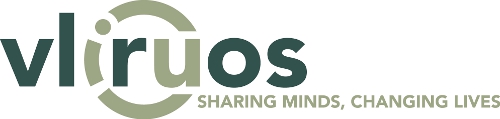 Checklist ICOSCall International Training Programme (ITP)De ICOS worden verzocht alle voorstellen te checken op ontvankelijkheid aan de hand van deze checklist. De checklist moet voor elk individueel voorstel worden ingevuld én ondertekend door de ICOS.De checklist is bedoeld als hulpmiddel voor de ICOS om aan de hand hiervan makkelijk(er) te kunnen nagaan of de voorstellen ontvankelijk zullen worden verklaard, conform de respectieve VLIR-UOS-oproep en bijhorende richtlijnen. Aan de hand van een reeks vragen wordt de volledigheid van het voorstel gecheckt, evenals de conformiteit van het voorstel met de voor het respectief programma geldende VLIR-UOS-richtlijnen.Door dit instrument ter beschikking te stellen, beoogt VLIR-UOS een globale kwaliteitsverbetering : op het niveau van het proces : het laat de ICOS toe om gerichter een projectvoorstel te lezen en, waar nodig, suggesties tot aanpassingen te formuleren aan de promotor van het voorstel. De checklist laat echter ook de promotoren zelf toe beter in te schatten waarop dient gelet bij het uitwerken van een voorstel;op het niveau van het resultaat : het opdrijven van het aantal ontvankelijk verklaarde dossiers, i.e. verbeterde instroom van de voorstellen.Universiteit of hogeschool van waaruit het voorstel komt:Titel projectvoorstel:Naam promotor(en) en eventuele budgethouder:Gelieve na te gaan of elk individueel voorstel beantwoordt aan volgende voorwaarden (niet exhaustief):CheckWerd het voorstel tijdig ingediend?Is het voorstel volledig?Is er een volledig ingevuld aanvraagformulier (bijlage 1, verplicht formaat)?Werd er een gedetailleerd programma ingesloten? (vrij fromaat)Is er een volledig ingevuld budgetvoorstel (begroting) (bijlage 2, verplicht formaat)?Is er een CV van maximum 2 blz. van de promotor(en) en de budgetbeheerder ingesloten?Indien het gaat om een ITP die reeds eerder werd georganiseerd: werd een evaluatie van de ITP-deelnemers van de vorige editie ingesloten?werd er een overzicht van het aantal ontvangen aanvragen en het aantal deelnemers aan vorige edities opgenomen? werden de resultaten van een tracer-study, alumni bevraging of evaluatie opgenomen (voor programma’s die al 3x werden georganiseerd)?Zijn de formele richtlijnen van VLIR-UOS gerespecteerd?Is de promotor verbonden aan een Vlaamse universiteit of hogeschool?Heeft de promotor de toelating om namens de instelling financiële engagementen aan te gaan? Als dat niet het geval is, is er een budgethouder aangesteld die deze engagementen wel kan aangaan?Is de promotor minstens nog even lang aan de instelling verbonden als het project zal lopen? (voor zover dit op het moment van indiening geweten is)Vindt het ITP plaats aan een Vlaamse universiteit of hogeschool?Is het ITP bestemd voor minstens 12 personen uit ontwikkelingslanden van de VLIR-UOS-landenlijst?Duurt het ITP minimum 14 en maximum 90 dagen, inclusief lesdagen en sociale activiteiten en exclusief reisdagen?Vindt het ITP plaats in de loop van het referentiejaar?Is het geïntegreerd budgetvoorstel opgemaakt volgens het verplicht formaat en conform de financiële richtlijnen van VLIR-UOS?Bestaat het budgetvoorstel uit een totaalbudget en een VLIR-UOS-budget?Zijn de uitgavensoorten en budgetlijnen conform de financiële richtlijnen?Opmerkingen. Als het voorstel volgens u niet ontvankelijk is, gelieve dan aan te geven waarom?Handtekening van de ICOSDatum en plaats